To the Associate Applicant:Please complete the top section of this form, preferably electronically, otherwise in BLOCK CAPITALS.The fields marked * are mandatory.Please return the completed form to the person in the University department who has sponsored your application to become an AssociateFor Use by Sponsoring Department (Requestor) only:   Requestors who do not have access to the Associates System must complete the boxes below and send the form to Human Resources at Rochester House or email it to hr@canterbury.ac.ukVersion: 3 September 2010Canterbury Christ Church University
Associate Personal Details Form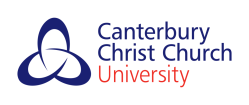 Canterbury Christ Church University
Associate Personal Details FormPersonal Details    Personal Details    Personal Details    Personal Details    Personal Details    Personal Details    Personal Details    Personal Details    Surname *Surname *Forename *Surname *Surname *Forename *Title *Title *Date of Birth *Date of Birth *Preferred Name Contact Address *Contact Address *Contact Address *Contact Address *Post Code *Post Code *Contact Email Address *Contact Email Address *Post Code *Post Code *Contact Email Address *Contact Email Address *Phone Number Phone Number Role or Job Title at Canterbury Christ Church UniversityRole or Job Title at Canterbury Christ Church UniversityRole or Job Title at Canterbury Christ Church UniversityRole or Job Title at Canterbury Christ Church UniversityName of Current Employer Name of Current Employer Name of Current Employer Name of Current Employer Date *Requestor’s DepartmentAre Computing and Library Accounts requested? (At present the choice is both or neither.)Yes / NoRequestor’s Name (Head of School/Department)Is Blackboard access required?Yes / NoName of Departmental AdministratorWill this Associate work as a Caterer?Yes / NoDepartmental (or Administrator’s) email addressName of Cost CentreStart DateExpiry Date           (latest is 1 year from the receipt of this form)